exit! übt postmarxistische Kritik an Warengesellschaft und Patriarchat im Sinne einer emanzipatorischen Transformation.
exit! ist eine Zeitschrift für kritische Gesellschaftstheorie. Gesellschaftliche Entwicklungen analysiert sie auf der Grundlage der Kritik der Wert-Abspaltung als einer Weiterentwicklung der kritischen Theorie. Wesentliche Bezugspunkte sind dabei die Kritik der Politischen Ökonomie ebenso wie die Auseinandersetzung mit psychosozialen Phänomenen vor dem Hintergrund der Psychoanalyse.
Die Artikel im neuen Heft:
Roswitha Scholz: ›Die Demokratie frisst immer noch ihre Kinder‹ – heute erst recht! Überlegungen zu einem 25 Jahre alten Text und einige kritische Bemerkungen zu dem Artikel von Daniel Späth ›Querfront allerorten!‹
Gerd Bedszent: Staatsgewalt vom Beginn der Neuzeit bis heute. Der Nationalstaat als Geburtshelfer und Dienstleister der Warenproduktion
Herbert Böttcher: Hilft in der Krise nur noch beten? Zur philosophischen Flucht in paulinischen Messianismus
Thomas Meyer: Geschlecht zwischen performativer ›Spielmarke‹ und Biologisierung. Eine Kritik spätpostmoderner Queerness und der medizinische Diskurs um ›Transsexualität‹
Thomas Meyer: Zur anhaltenden Aporie der Geschichte. Nachtrag zu ›Geld – ist doch klar, oder?‹
Jan Luschach: Zur immanenten Polarität bürgerlicher Geschichtstheorie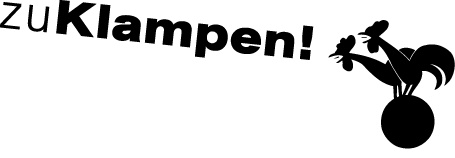 Ihre Ansprechpartnerin für die Pressearbeit 
Ihre Ansprechpartnerin für die Pressearbeit 
Ihre Ansprechpartnerin für die Pressearbeit 
Lilian Aly
Kirchner Kommunikation
Gneisenaustr. 85
10961 Berlin
Lilian Aly
Kirchner Kommunikation
Gneisenaustr. 85
10961 Berlin
Fon (0) 30 . 84 71 18 0
aly@kirchner-pr.de
www.kirchner-pr.de
PRESSEINFORMATION PRESSEINFORMATION Springe, Stand: 28.03.2024Springe, Stand: 28.03.2024Verein für kritische Gesellschaftswissenschaften e.V., Koblenz (Hrsg.)exit! Krise und Kritik der Warengesellschaft
Jahrgang 16, Heft 16
zu Klampen Verlag256 Seiten, Paperback
Euro (D) 22,00ISBN 9783866745872Erscheinungstermin: 13.05.2019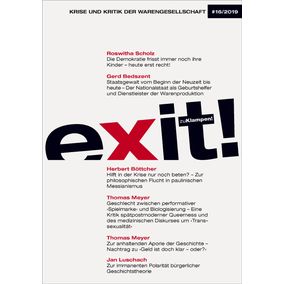 